E_SPEAKERSİngilizce ,dünyada  yaygın olarak kullanılan dildir. Sosyalleşmenin yanı sıra eğlencede, sanatta, medyada bilimde ve bilgisayar dilinde sıklıkla kullanılmaktadır. Projemizle öğrencilerimizdeki dil becerilerini geliştirebilecek böylelikle de İngilizceyi daha etkili ve özgüvenli kullanmalarını sağlayabileceğiz.Projemizde amacımız; öğrencilerin dil becerilerini geliştirmek, okuma, dinleme, yazma, konuşma, web 2araçlarını etkili bir şekilde kulanma,21.yy becerilerini geliştirmek,eleştirel düşünme ,problem çözme ,iletişim ,işbirliği, yaratıcı düşünmesini  sağlamaktır.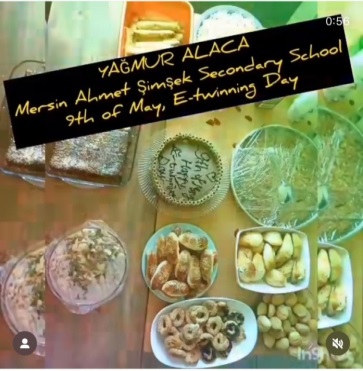 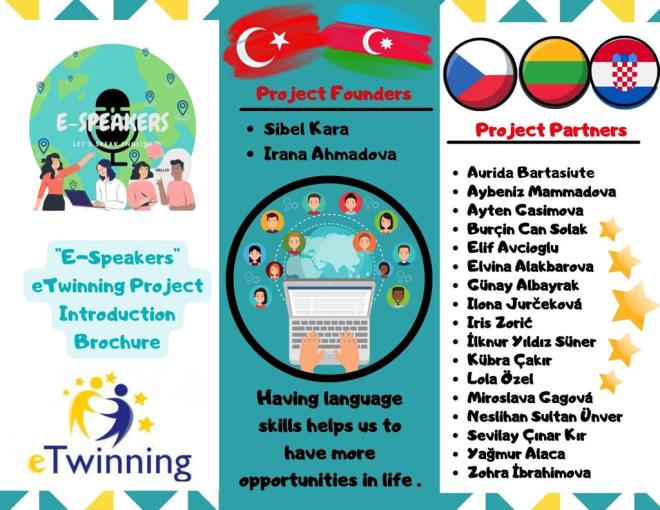 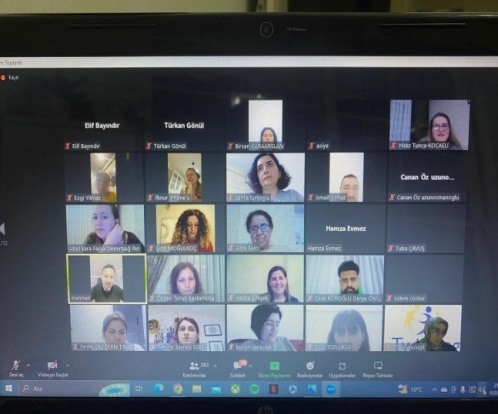 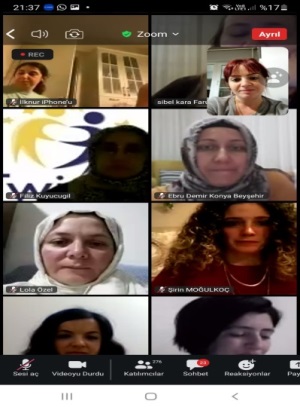 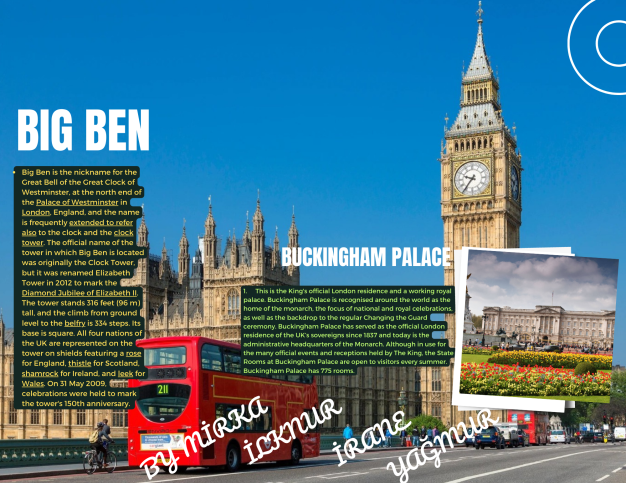 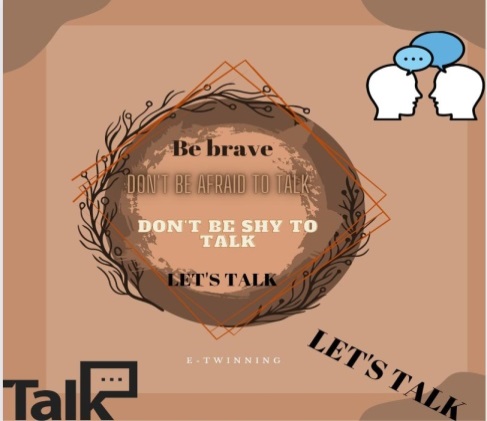 